Guía de Trabajo de Artes Musicales 1º Básicos Semana 6 del 4 al 8 de MayoObjetivo: Descubren su entorno sonoro identificando experiencias sonoras y musicales de su vida. (O.A. 7)Escucha y observa con atención algunos sonidos producidos en tu hogar. Identifícalos y dibújalos dentro del girasol, escribiendo en la línea su respectivo nombre: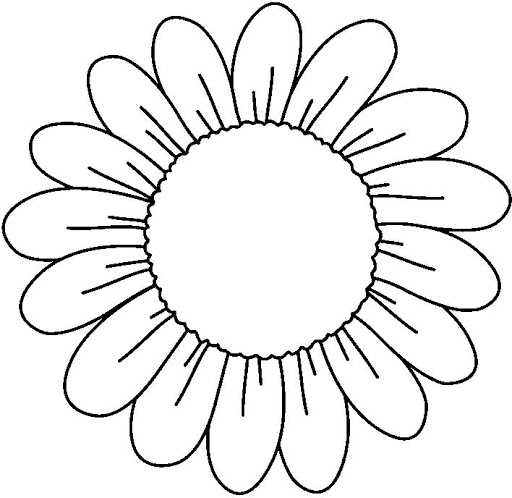             ___________________________                        __________________________          ___________________________                            __________________________Nombres_____________________________________________________________________Apellidos_____________________________________________________________________Curso:  _____________               Fecha: ________/_________/__________